Univerza v LjubljaniFakulteta za ArhitekturoProsim Komisijo za študijske zadeve Fakultete za arhitekturo, da mi na podlagi 5. člena »Pravilnika o zaključnem delu (diplomskem in magistrskem) – študijskih programov Urbanizem« podaljša veljavnost teme diplomskega zaključnega dela.V Ljubljani, dne _____________________	Podpis: _____________________Pravilnik o zaključnem delu (diplomskem in magistrskem) UŠU in MŠU5. členIz upravičenih razlogov se lahko na prošnjo, ki jo odda v Študentskem informacijskem sistemu (ŠIS-u) in pisno obrazložitev kandidata/-ke podaljša rok veljavnosti teme. Kandidat/-a vlogo za podaljšanje vloži na KŠZ UL FA najkasneje 14 dni pred iztekom roka za oddajo zaključnega dela. Vloga za podaljšanje teme mora vsebovati podatke o študentu/-ki, naslov zaključnega dela, ime mentorja/-ice in razloge za podaljšanje, hkrati pa tudi podpisano mnenje mentorja/-ice. KŠZ UL FA lahko posameznemu kandidatu/-ki podaljša temo zaključnega dela največ enkrat, za 1 leto.PRILOGA k vlogi za podaljšanje teme diplomskega zaključnega delaKANDIDAT/KA:NASLOV DIPLOMSKEGA ZAKLJUČNEGA DELA V SLOVENSKEM JEZIKU 
(razvidne morajo biti velike in male začetnice):NASLOV DIPLOMSKEGA ZAKLJUČNEGA DELA V ANGLEŠKEM JEZIKU 
(razvidne morajo biti velike in male začetnice):Kratka obrazložitev razlogov za podaljšanje veljavnosti teme diplomskega zaključnega dela:S podaljšanjem veljavnosti teme diplomskega zaključnega dela soglašam.Priloga k vlogi  naj bo napisana na eni strani!VLOGA ZA PODALJŠANJE VELJAVNOSTI TEME DIPLOMSKEGA ZAKLJUČNEGA DELA NA UNIVERZITETNEM ŠTUDIJSKEM PROGRAMU PRVE STOPNJE URBANIZEMVLOGA ZA PODALJŠANJE VELJAVNOSTI TEME DIPLOMSKEGA ZAKLJUČNEGA DELA NA UNIVERZITETNEM ŠTUDIJSKEM PROGRAMU PRVE STOPNJE URBANIZEMVLOGA ZA PODALJŠANJE VELJAVNOSTI TEME DIPLOMSKEGA ZAKLJUČNEGA DELA NA UNIVERZITETNEM ŠTUDIJSKEM PROGRAMU PRVE STOPNJE URBANIZEMVLOGA ZA PODALJŠANJE VELJAVNOSTI TEME DIPLOMSKEGA ZAKLJUČNEGA DELA NA UNIVERZITETNEM ŠTUDIJSKEM PROGRAMU PRVE STOPNJE URBANIZEMVLOGA ZA PODALJŠANJE VELJAVNOSTI TEME DIPLOMSKEGA ZAKLJUČNEGA DELA NA UNIVERZITETNEM ŠTUDIJSKEM PROGRAMU PRVE STOPNJE URBANIZEMVLOGA ZA PODALJŠANJE VELJAVNOSTI TEME DIPLOMSKEGA ZAKLJUČNEGA DELA NA UNIVERZITETNEM ŠTUDIJSKEM PROGRAMU PRVE STOPNJE URBANIZEMVLOGA ZA PODALJŠANJE VELJAVNOSTI TEME DIPLOMSKEGA ZAKLJUČNEGA DELA NA UNIVERZITETNEM ŠTUDIJSKEM PROGRAMU PRVE STOPNJE URBANIZEMVLOGA ZA PODALJŠANJE VELJAVNOSTI TEME DIPLOMSKEGA ZAKLJUČNEGA DELA NA UNIVERZITETNEM ŠTUDIJSKEM PROGRAMU PRVE STOPNJE URBANIZEMVLOGA ZA PODALJŠANJE VELJAVNOSTI TEME DIPLOMSKEGA ZAKLJUČNEGA DELA NA UNIVERZITETNEM ŠTUDIJSKEM PROGRAMU PRVE STOPNJE URBANIZEMVLOGA ZA PODALJŠANJE VELJAVNOSTI TEME DIPLOMSKEGA ZAKLJUČNEGA DELA NA UNIVERZITETNEM ŠTUDIJSKEM PROGRAMU PRVE STOPNJE URBANIZEMVLOGA ZA PODALJŠANJE VELJAVNOSTI TEME DIPLOMSKEGA ZAKLJUČNEGA DELA NA UNIVERZITETNEM ŠTUDIJSKEM PROGRAMU PRVE STOPNJE URBANIZEMVLOGA ZA PODALJŠANJE VELJAVNOSTI TEME DIPLOMSKEGA ZAKLJUČNEGA DELA NA UNIVERZITETNEM ŠTUDIJSKEM PROGRAMU PRVE STOPNJE URBANIZEMVpisna številka študent-a/tke:Vpisna številka študent-a/tke:Ime in priimek:Ime in priimek:Ime in priimek:Ime in priimek:Ime in priimek:Ime in priimek:Ime in priimek:Ime in priimek:Ime in priimek:Ime in priimek:Ime in priimek:Ime in priimek:Naslov:Ulica:Ulica:Ulica:Ulica:Ulica:Ulica:Ulica:Ulica:Ulica:Ulica:Ulica:Naslov:Kraj:Kraj:Kraj:Kraj:Kraj:Kraj:Kraj:Kraj:Kraj:Kraj:Kraj:Naslov:Telefon:Telefon:Telefon:Telefon:Telefon:Telefon:Telefon:E-naslov:E-naslov:E-naslov:E-naslov:Mentor/ica:Ime in priimek (čitljivo)PodpisSomentor/ica:Ime in priimek (čitljivo)Podpis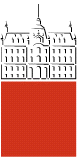 